AIMC Category Performance Report 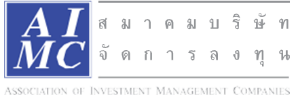 Report as of 30/09/2023Return statistics for Thailand Mutual FundsAverage Trailing Return (%)Average Trailing Return (%)Average Trailing Return (%)Average Trailing Return (%)Average Trailing Return (%)Average Trailing Return (%)Average Calendar Year Return (%)Average Calendar Year Return (%)Average Calendar Year Return (%)Average Calendar Year Return (%)Average Calendar Year Return (%)AIMC CategoryYTD3M6M1Y3Y5Y10Y20182019202020212022Aggressive Allocation-5.63-0.66-3.69-1.795.98-1.172.01-11.322.94-3.7117.78-4.53ASEAN Equity6.682.864.461.6610.460.45-5.78-16.31-1.88-0.6424.80-13.86Asia Pacific Ex Japan-2.89-4.06-4.973.41-3.01-0.672.59-18.539.4622.911.18-22.07Commodities Energy15.1025.2921.5013.5334.393.60-5.61-19.5023.72-31.4165.8413.47Commodities Precious Metals1.54-1.89-5.165.72-1.327.812.10-3.7611.3722.38-1.94-0.75Conservative Allocation-1.84-0.94-1.70-0.480.06-0.091.37-1.733.47-1.013.30-3.64Emerging Market0.05-4.82-2.535.06-4.30-2.78-0.76-16.0414.489.34-3.39-24.38Emerging Market Bond Discretionary F/X Hedge or Unhedge-2.76-2.07-3.02-1.52-7.35-2.80-1.02-6.5310.473.86-4.60-16.35Energy-16.66-0.49-6.53-13.645.81-3.802.80-3.649.71-6.5510.384.80Equity General-8.22-0.11-4.59-3.547.54-1.812.01-12.302.69-9.6119.031.13Equity Large Cap-6.99-0.33-3.30-1.719.01-2.691.86-8.621.31-11.2216.031.98Equity Small - Mid Cap-8.581.53-5.50-7.1110.782.626.86-23.303.768.0341.13-4.54European Equity5.24-5.83-3.9917.565.823.955.15-14.6526.034.6224.32-19.18Foreign Investment Allocation-0.16-3.01-1.882.93-1.70-0.251.45-9.5612.836.416.90-17.03Fund of Property Fund - Foreign-7.80-5.53-6.63-5.75-3.87-2.811.43-5.9218.33-6.5919.71-25.78Fund of Property Fund - Thai-11.67-6.01-10.94-9.91-7.25-5.731.259.2819.91-22.42-0.22-6.52Fund of Property fund -Thai and Foreign-6.51-4.25-7.43-6.01-5.15-2.303.283.5721.25-10.252.89-11.27Global Bond Discretionary F/X Hedge or Unhedge-1.04-1.55-1.900.27-3.01-0.57-1.02-1.845.143.621.13-10.76Global Bond Fully F/X Hedge-1.77-2.19-3.13-0.33-3.77-0.550.22-5.287.704.320.11-11.41Global Equity3.47-6.27-2.567.130.532.943.04-12.0920.0219.5012.50-26.93Greater China Equity-13.83-5.23-14.90-9.34-13.98-5.01-0.53-18.4221.9119.36-12.55-27.20Health Care-6.55-7.49-4.42-3.580.133.557.18-3.4919.8022.597.71-19.54High Yield Bond1.45-0.70-0.153.210.090.73--3.557.373.444.76-11.58India Equity9.062.6413.715.7012.577.669.26-12.071.0612.0726.23-12.85Japan Equity16.70-1.4510.2618.027.913.716.20-17.1218.2010.096.73-10.31Long Term General Bond-1.05-1.31-2.060.97-0.391.522.32-0.836.882.26-0.26-1.11Mid Term General Bond0.34-0.10-0.051.460.631.151.741.043.061.030.670.14Mid Term Government Bond-0.28-0.34-0.470.78-0.030.631.260.552.521.40-0.18-0.06Moderate Allocation-2.59-1.62-2.47-0.271.48-0.971.53-5.424.65-3.467.56-5.37Money Market General0.930.400.721.130.540.731.050.931.270.550.200.38Money Market Government0.920.390.701.080.500.660.960.921.240.420.180.35SET 50 Index Fund-8.99-1.67-6.59-4.137.05-2.881.93-5.604.22-13.2110.814.94Short Term General Bond0.890.370.601.170.740.881.231.171.810.490.420.55Short Term Government Bond0.710.310.530.980.420.610.940.901.120.50-0.050.39Technology Equity21.48-6.712.2816.32-4.942.99--14.3327.1250.158.42-43.73Thai Free Hold2.330.132.542.901.251.483.573.420.99-2.43-0.633.30Thai Mixed (between free and lease hold)-0.50-0.31-0.26-2.13-0.651.382.846.245.033.19-1.48-4.43US Equity12.29-4.374.4813.092.943.618.27-8.5723.6420.7022.20-30.01Vietnam Equity13.823.6611.31-1.948.390.41--18.80-3.6215.8645.20-32.85